KLASA:       025-01/23-01/20                                                                                                                                             URBROJ:     2182-9-2-23-1                                              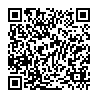 U Oklaju 25. srpnja 2023. godineNa temelju članka 13. Izjave o osnivanju EKO Promina d.o.o. za obavljanje komunalnih djelatnosti (Pročišćeni tekst) od 16. veljače 2023. godine, direktorica društva EKO Promina d.o.o. (u daljnjem tekstu: Društvo) Barbara Nakić-Alfirević, dana 25. srpnja 2023. godine donosi:ODLUKU O IZBORU KANDIDATApo natječaju za prijam na radno mjesto: vozač motornih vozila - radnik na poslovima prikupljanja otpada u odjelu tehničkih poslova - 1 izvršitelj/ica na određeno vrijeme uz probni rad od 3 (tri) mjesecaI.Mladen Mrđen iz Siverića, srednja stručna sprema, s ostvarenim radnim iskustvom od 30 godina, prima se u radni odnos na određeno vrijeme u društvo EKO Promina d.o.o. na radno mjesto vozač motornih vozila - radnik na poslovima prikupljanja otpada u odjelu tehničkih poslova - 1 izvršitelj/ica na određeno vrijeme uz probni rad od 3 (tri) mjeseca. II.Imenovani se prima u radni odnos na određeno vrijeme uz probni rad od 3 (tri) mjeseca.III.Po izvršnosti ove Odluke o izboru kandidata s imenovanim će se sklopiti ugovor o radu.ObrazloženjeBudući je Mladen Mrđen iz Siverića bio jedini kandidat koji se javio na natječaj za prijam na radno mjesto: vozač motornih vozila - radnik na poslovima prikupljanja otpada u odjelu tehničkih poslova - 1 izvršitelj/ica na određeno vrijeme uz probni rad od 3 (tri) mjeseca, a kako je ujedno ispunjavao i formalne uvjete natječaja, a nakon provedenog razgovora (intervjua) odlučeno je da se imenovani primi na određeno vrijeme u društvo EKO PROMINA d.o.o.IV.Ova Odluka stupa na snagu danom donošenja, a objavit će se na oglasnoj ploči Društva i na mrežnoj stranici Društva.Dostaviti:Mladen Mrđen iz SiverićaOglasna ploča DruštvaDjelatnica Društva za izradu, vođenje i održavanje sadržaja mrežnih stranica Društva Pismohrana, ovdjeDirektorica:dr. sc. Barbara Nakić-Alfirević, dipl. ing.